HƯỚNG DẪN SOẠN BÀI CHÍNH TẢ LỚP 3NGHE - VIẾT CHIẾC ÁO LENCâu 1 (trang 22 sgk Tiếng Việt 3): Nghe – viết : Chiếc áo len (đoạn 4)Lời nói của Lan được đặt trong dấu gì ?Đáp Án:Lời nói của Lan được đặt trong dấu ngoặc kép.Câu 2 (trang 22 sgk Tiếng Việt 3): Điền vào chỗ trốngĐáp Án:a) Điền vào chỗ trống tr hay ch ?cuộn tròn, chân thật, chậm trễb) Đặt trên chữ in nghiêng dấu hỏi hay dấu ngã? Giải câu đố.– Vừa dài mà lại vừa vuôngGiúp nhau kẻ chỉ, vạch đường thẳng băng.• Giải câu đố : Đó là cái thước kẻ.– Tên nghe nặng trịchLòng dạ thẳng băngVành tai thợ mộc nằm ngangAnh đi học vẽ, sẵn sàng đi theo.• Giải câu đố: Đó là cây bút chì.Câu 3 (trang 22 sgk Tiếng Việt 3): Viết vào vở những chữ và tên chữ còn thiếu trong bảng sauĐáp Án: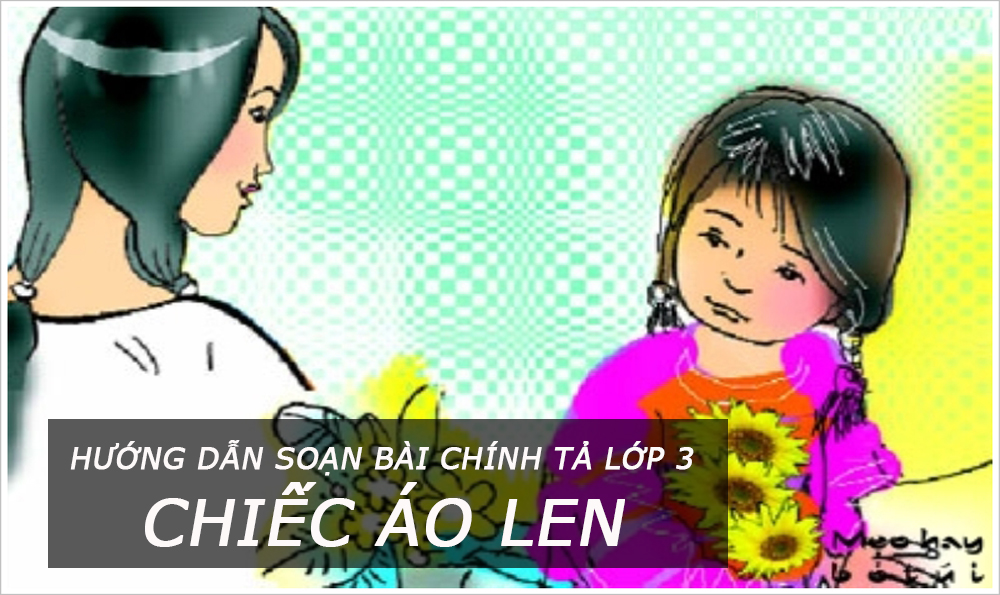 Số thứ tựChữTên chữ1ggiê2ghgiê hát3gigiê i4hhat5ii6kca7khca hát8le-lờ9mmờ